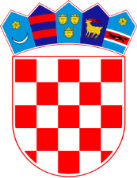    Republika Hrvatska  Općinski sud u Sisku    Ured predsjednikaBroj:  7 Su-425/2022-4U Sisku 31. svibnja 2022.OBAVIJEST UZ JAVNI NATJEČAJ Općinskog suda u Sisku za radno mjesto stručni suradnik u sudu – 1 izvršitelj/ica – na neodređeno vrijemeNa temelju članka 4. Uredbe o raspisivanju i provedbi javnog natječaja i internog oglasa u državnoj službi („Narodne novine“ broj 78/2017 i 89/2019, dalje u tekstu Uredba) obavještavaju se kandidati o OPISU POSLOVAStručni suradnik u sudu – psiholog - pomaže sucima u radu u stvarima u kojima su potrebna stručna znanja prilikom rješavanja predmeta prema zakonu kojim se uređuju obiteljski odnosi,  po potrebi daje mišljenje u konkretnim pitanjima u sudskim predmetima koji uključuju odlučivanje o pravima maloljetnog djeteta, koordinira rad sudaca i institucija koje sudjeluju u predmetima kojima se uređuju obiteljski odnosi, priprema dijete za razgovor sa sucem u situacijama kada dijete pristupa sudu radi pribavljanja mišljenja djeteta u postupcima u kojima se odlučuje o nekom djetetovom pravu ili interesu, a po potrebi i prisustvuje razgovoru djeteta sa sucem, pomaže sucu u postupcima mirenja proizašlih iz predmeta kojima se uređuju obiteljski odnosi, obavlja i druge poslove po nalogu predsjednika suda.PODACIMA O PLAĆIPodaci o plaći radnog mjesta za koje se vrši prijem propisani su u Uredbi o nazivima radnih mjesta i koeficijentima složenosti poslova u državnoj službi (Narodne novine br. 37/2001, 38/2001 – ispravak, 71/2001, 89/2001, 112/2001, 7/2002 – ispravak, 17/2003, 197/2003, 21/2004, 25/2004 – ispravak, 66/2005, 131/2005, 11/2007, 47/2007, 109/2007, 58/2008, 32/2009, 140/2009, 21/2010, 38/2010, 77/2010, 113/2010, 22/2011, 142/2011, 31/2012, 49/2012, 60/2012, 78/2012, 82/2012, 100/2012, 124/2012, 140/2012, 16/2013, 25/2013, 52/2013, 96/2013, 126/2013, 2/2014, 94/2014, 140/2014, 151/2014, 76/2015, 100/2015, 71/2018, 15/2019, 73/2019, 63/2021 i 13/2022). na www.nn.hr.PRAVNIM IZVORIMA ZA PRIPREMANJE KANDIDATA/KINJA ZA TESTIRANJE- Sudski poslovnik („Narodne novine“ broj 37/2014., 49/2014., 8/2015., 35/2015., 123/2015.,  45/2016., 29/2017., 33/2017., 34/2017., 57/2017., 101/2018, 119/2018, 81/2019, 128/2019, 39/2020, 47/2020, 138/2020, 147/2020, 70/2021, 99/2021, 145/2021 i 23/2022) - www.nn.hr. 
NAČINU TESTIRANJA KANDIDATA- pisana provjera znanja Obiteljskog zakona - pisana provjera znanja Pravilnika o načinu pribavljanja mišljenja djeteta- pisana provjera znanja Konvencije o pravima djeteta- razgovor s Komisijom (intervju) za one kandidate koji su zadovoljili na pisanoj     provjeri znanja.Pravni i drugi izvori za pripremanje kandidata za testiranje:-    Obiteljski zakon („Narodne novine“ broj 103/15 i 98/19)  www.nn.hr-    Pravilnik o načinu pribavljanja mišljenja djeteta ("Narodne novine", broj          123/15) www.nn.hrKonvencija o pravima djeteta https://www.unicef.hr/wp-content/uploads/ 2017/05/Konvencija 20o_20pravima_20djeteta_full.pdfPisana provjera znanja kandidata biti će vrednovana bodovima od 0 do 10.Smatra se da je kandidat zadovoljio na pisanoj provjeri znanja ako je za pisanu provjeru ostvario najmanje 5 bodova. Kandidati koji su zadovoljili na pisanoj provjeri znanja, pristupaju razgovoru s Komisijom (intervjuu). Iznimno ako je na provjeri znanja zadovoljilo više od 20 kandidata, na razgovor s Komisijom (intervju) upućuje se najmanje 10 kandidata koji su postigli najbolje rezultate. Komisija u razgovoru s kandidatima utvrđuje interese, profesionalne ciljeve i motivaciju kandidata za rad u državnoj službi i stečeno radno iskustvo u struci, te rezultate ostvarene u njihovu dotadašnjem radu. Rezultati intervjua vrednuju se bodovima od 0 do 10, te se smatra da je kandidat zadovoljio na razgovoru ako je ostvario najmanje 5 bodova. PRAVILA TESTIRANJAKandidatima koji ne ispunjavaju formalne uvjete iz javnog natječaja ili nisu podnijeli pravovremene ili potpune prijave na javni natječaj o tome da će biti upućena obavijest putem elektroničke pošte.Po dolasku na pisanu provjeru znanja od kandidata će biti zatraženo predočavanje odgovarajuće identifikacijske isprave. Testiranju ne mogu pristupiti kandidati koji ne mogu dokazati identitet. Kandidati su na pisanu provjeru znanja dužni donijeti kemijsku olovku u plavoj ili crnoj boji te im pri pisanoj provjeri znanja neće biti dopušteno koristiti se bilo kakvom literaturom ili bilješkama, mobitelom ili drugim komunikacijskim sredstvom, razgovarati s ostalim kandidatima ili na drugi način remetiti red i mir. Za vrijeme provjere znanja i sposobnosti neće biti dopušteno napuštati prostoriju u kojoj će se obavljati provjera, a u slučaju nepoštivanja navedenih pravila kandidat će biti udaljen iz prostorije u kojoj se obavlja provjera te će se smatrati da je odustao od daljnjeg postupka testiranja.
VRIJEME I MJESTO ODRŽAVANJA TESTIRANJA BIT ĆE OBJAVLJENI NAKNADNO NA MREŽNOJ STRANICI OPĆINSKOG SUDA U SISKUOpćinski sud u Sisku